Самодьянова Татьяна Викторовна (253-501-943)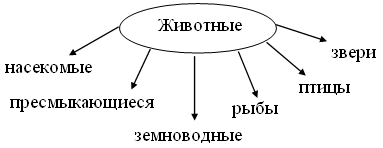 